Фототаблица от 13.09.2022осмотра фасадов многоквартирного жилого дома по адресу: 
ХМАО - Югра, г. Сургут, пр. Мира, д. 4Съемка проводилась в 14 часов 30 минут, фотокамерой Айфон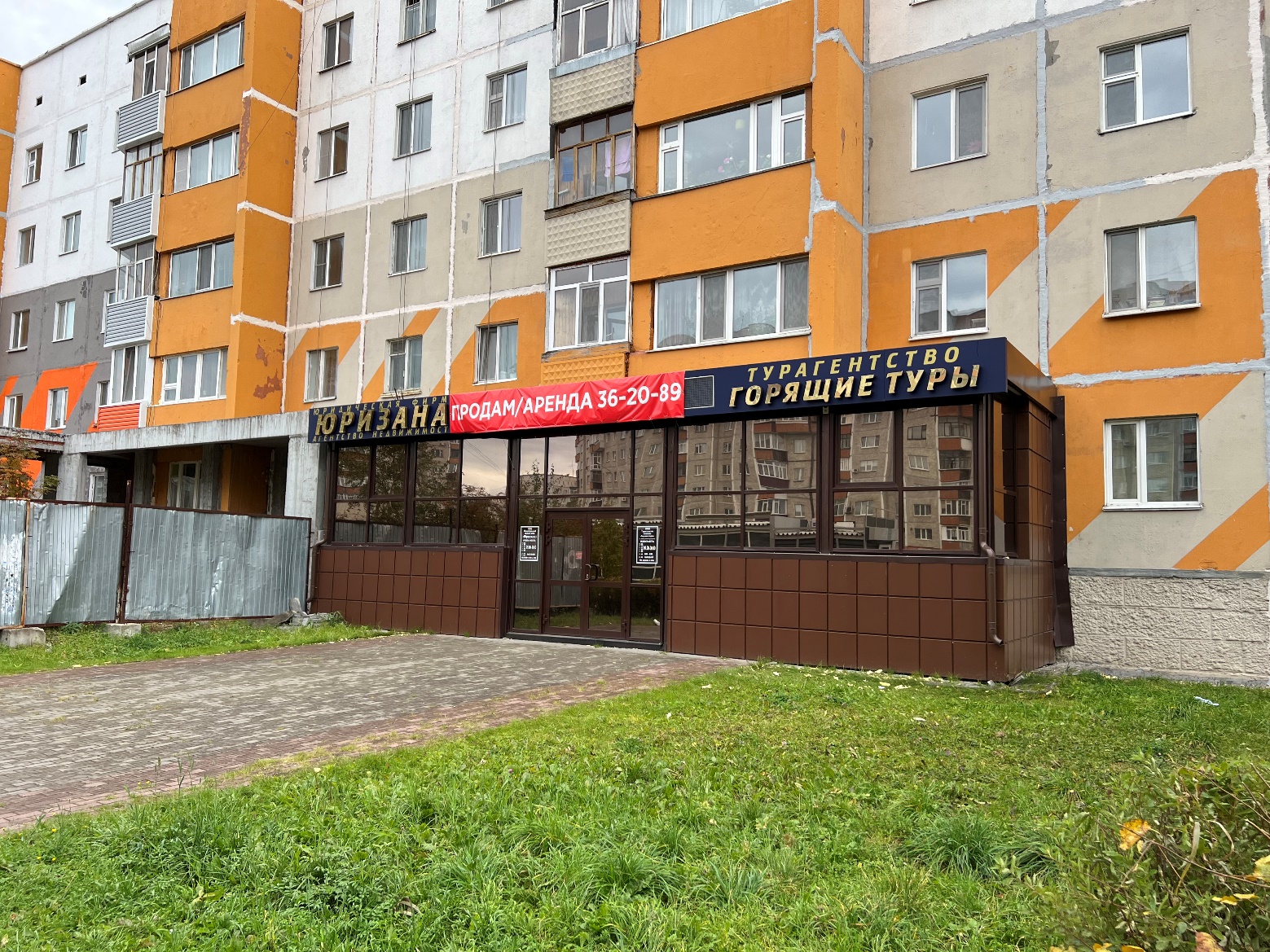 Главный специалист отдела архитектуры, художественногооформления и регулирования рекламной деятельностидепартамента архитектуры и градостроительства                           	                 Т.О. Хома